           СОВЕТ СТАРОТИТАРОВСКОГО СЕЛЬСКОГО ПОСЕЛЕНИЯ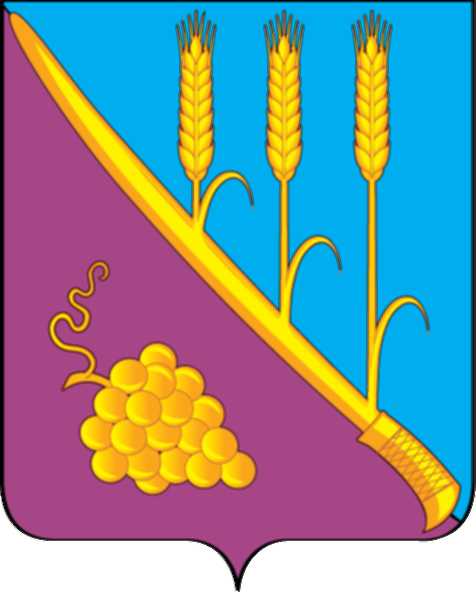 ТЕМРЮКСКОГО РАЙОНА      Р Е Ш Е Н И Е  № 114           XXV сессия                                                                             IV  созыва     «18» марта 2021 года                                                     ст. СтаротитаровскаяОб утверждении Положения о порядке назначения и проведения опроса граждан в Старотитаровском сельском поселении Темрюкского районаНа основании статьи 31 Федерального закона от 06 октября 2003 года              № 131-ФЗ «Об общих принципах организации местного самоуправления в Российской Федерации», Федерального закона от 20 июля 2020 года  № 236-ФЗ «О внесении изменений в Федеральный закон «Об общих принципах организации местного самоуправления в Российской Федерации», закона Краснодарского края от 07 июня 2004 года № 717-КЗ «О местном самоуправлении в Краснодарском крае», Совет Старотитаровского сельского поселения Темрюкского района РЕШИЛ:1. Утвердить Положение о порядке назначения и проведения опроса граждан в Старотитаровском сельском поселении Темрюкского района согласно приложению к настоящему решению.2. Решение XIV сессии Совета Старотитаровского сельского поселения Темрюкского района I созыва от 28  августа 2006 года № 61 «Об утверждении Положения о порядке проведения опроса граждан в Старотитаровском сельском поселении Темрюкского района» считать утратившим силу.3. Официально опубликовать настоящее решение в периодическом печатном издании газете «Станичная газета» и официально опубликовать (разместить) на официальном сайте муниципального образования Темрюкский район в информационно-телекоммуникационной сети «Интернет», на официальном сайте Старотитаровского сельского поселения Темрюкского района.4. Контроль  за выполнением настоящего решения возложить на заместителя главы Старотитаровского сельского поселения Темрюкского района (Т.И.Опарину) и постоянную комиссию Совета Старотитаровкого сельского поселения Темрюкского района по обеспечению законности, правопорядка, охраны прав и свобод граждан, развитию местного самоуправления (Калинин).5. Решение вступает в силу после его официального опубликования.Положение о порядке назначения и проведения опроса граждан в Старотитаровском сельском поселении Темрюкского районаГлава 1. Общие положения1. Положение о порядке назначения и проведения опроса граждан в Старотитаровском сельском поселении Темрюкского района (далее-Положение) подготовлено в соответствии с Конституцией Российской Федерации, Федеральным законом от 06 октября 2003 года № 131-ФЗ «Об общих принципах организации местного самоуправления в Российской Федерации», законом Краснодарского края от 07.06.2004 № 717-КЗ «О местном самоуправлении в Краснодарском крае» и устанавливает порядок назначения и проведения опроса граждан в Старотитаровском сельском поселении Темрюкского района.2. Опрос граждан (далее - опрос) - форма участия населения в осуществлении местного самоуправления, проводится в целях выявления мнения населения Старотитаровского сельского поселения Темрюкского района и его учета при принятии решений по вопросам местного значения органами местного самоуправления Старотитаровского сельского поселения Темрюкского района и должностными лицами местного самоуправления Старотитаровкого сельского поселения Темрюкского района, а также органами государственной власти.3. Подготовка, проведение и установление результатов опроса осуществляется на основе принципов законности, открытости и гласности.4. В опросе имеют право участвовать жители Старотитаровского сельского поселения Темрюкского района, обладающие избирательным правом. Участие в опросе является свободным и добровольным.5. Опрос проводится на территории Старотитаровского сельского поселения Темрюкского района или на части его территории по методике, установленной решением Совета Старотитаровского сельского поселения Темрюкского района о назначении опроса.6. Участник опроса обладает одним голосом и участвует в опросе непосредственно.7. Результаты опроса носят рекомендательный характер.8. Расходы, связанные с подготовкой и проведением опроса, осуществляются:- за счет средств бюджета Старотитаровского сельского поселения Темрюкского района в рамках бюджетной сметы администрации Старотитаровского сельского поселения Темрюкского района - при проведении опроса по инициативе Совета и главы Старотитаровского сельского поселения Темрюкского района;-за счет средств краевого бюджета - при проведении опроса по инициативе органов государственной власти Краснодарского края.Глава 2. Инициатива проведения опроса1. Опрос проводится по инициативе:1) Совета или главы Старотитаровского сельского поселения Темрюкского района - по вопросам местного значения;2) органов государственной власти Краснодарского края.2. Глава Старотитаровского сельского поселения Темрюкского района или орган государственной власти Краснодарского края обращается в Совет Старотитаровского сельского поселения Темрюкского района с письменным ходатайством о выдвижении инициативы о назначении опроса.Инициатива Совета Старотитаровского сельского поселения Темрюкского района оформляется соответствующим решением о выдвижении инициативы о назначении опроса.3. Ходатайство главы Старотитаровского сельского поселения Темрюкского района, органа государственной власти Краснодарского края, решение Совета Старотитаровского сельского поселения Темрюкского района о выдвижении инициативы о назначении опроса должно содержать:- формулировку вопроса (вопросов), предлагаемого (предлагаемых) при проведении опроса (формулировка вопроса (вопросов) должна исключать его (их) множественное толкование);- наименование территории, на которой предлагается проведение опроса.Глава 3. Назначение опроса1. Поступившая инициатива о проведении опроса рассматривается Советом Старотитаровского сельского поселения Темрюкского района. По результатам рассмотрения инициативы о проведении опроса Совет Старотитаровского сельского поселения Темрюкского района принимает решение о назначении опроса либо об отказе в назначении опроса.2. В решении Совета Старотитаровского сельского поселения Темрюкского района о назначении опроса устанавливаются:1) дата и сроки проведения опроса;2) формулировка вопроса (вопросов), предлагаемого (предлагаемых) при проведении опроса;3) методика проведения опроса;4) форма опросного листа;5) минимальная численность жителей Старотитаровского сельского поселения Темрюкского района, участвующих в опросе.7) порядок идентификации участников опроса в случае проведения опроса граждан с использованием официального сайта администрации Старотитаровского сельского поселения Темрюкского района в информационно-телекоммуникационной сети «Интернет».3. Решение Совета Старотитаровского сельского поселения Темрюкского района о назначении опроса доводится до жителей не менее чем за 10 дней до дня его проведения путем размещения информации на официальном сайте администрации Старотитаровского сельского поселения Темрюкского района в информационно-телекоммуникационной сети «Интернет», информационных стендах, установленных в Старотитаровском сельском поселении Темрюкского района, на территории которых проводится опрос, а также иными общедоступными способами.4. Совет Старотитаровского сельского поселения Темрюкского района принимает решение об отказе в назначении опроса в случаях:- выдвижения инициативы о проведении опроса ненадлежащими субъектами;- внесения вопроса, который не может быть предметом опроса.5. Информация об отказе в назначении опроса доводится до сведения инициатора опроса в течение 10 дней со дня принятия решения Совета Старотитаровского сельского поселения Темрюкского района.Глава 4. Комиссия по проведению опроса1. В целях организации проведения опроса Совет Старотитаровского сельского поселения Темрюкского района формирует комиссию по проведению опроса граждан (далее - Комиссия).2. Численный и персональный состав Комиссии утверждается решением Совета Старотитаровского сельского поселения Темрюкского района. В состав Комиссии включаются руководители и специалисты отраслевых (функциональных) органов администрации Старотитаровского сельского поселения Темрюкского района, к компетенции которых относится решение вопроса (вопросов), выносимого (выносимых) на опрос.В состав Комиссии также могут входить депутаты Совета Старотитаровского сельского поселения Темрюкского района, представители иных органов и организаций (по согласованию), деятельность которых связана с решением вопроса (вопросов), выносимого (выносимых) на опрос.3. Комиссия созывается не позднее чем на десятый день со дня принятия решения о назначении опроса. На первом заседании открытым голосованием избираются председатель и секретарь Комиссии.Заседание Комиссии считается правомочным, если на нем присутствует не менее половины членов Комиссии.В случае отсутствия члена комиссии (отпуск, командировка и прочее) в заседании Комиссии с правом голоса принимает участие лицо, исполняющее его обязанности.Решения Комиссии принимаются большинством голосов от присутствующих и оформляются протокольно. При равенстве голосов решающим является голос председателя Комиссии. Протоколы заседаний Комиссии подписываются председателем и секретарем, за исключением протокола, указанного в пункте 4 главы 6 настоящего Положения.4. Комиссия в пределах своих полномочий:- составляет смету расходов, связанную с подготовкой и проведением опроса по инициативе Совета и главы Старотитаровского сельского поселения Темрюкского района;- обеспечивает изготовление опросных листов по установленной форме;- взаимодействует со средствами массовой информации в ходе подготовки и проведения опроса;- осуществляет сбор и (или) привлекает к сбору подписей при опросе лиц, деятельность которых может осуществляться как на общественных началах, так и на возмездной основе путем заключения договоров гражданско-правового характера, заключаемых с администрацией Старотитаровского сельского поселения Темрюкского района (далее - лица, проводящие опрос);- разрабатывает удостоверения для лиц, проводящих опрос;- устанавливает количество участников опроса, выявляет недействительные опросные листы;- обобщает полученные данные и устанавливает результаты опроса;- размещает результаты опроса на официальном сайте администрации Старотитаровского сельского поселения Темрюкского района в информационно-телекоммуникационной сети «Интернет»;- осуществляет иные полномочия, связанные с организацией и проведением опроса.5. Полномочия Комиссии прекращаются после размещения на официальном сайте администрации Старотитаровского сельского поселения Темрюкского района в информационно-телекоммуникационной сети «Интернет» результатов опроса.Глава 5. Порядок проведения опроса1. Опрос проводится в соответствии с утвержденной методикой опроса в сроки, установленные решением Совета Старотитаровского сельского поселения Темрюкского района о назначении опроса, но не позднее трех месяцев со дня принятия указанного решения.2. Опрос может проводиться по месту жительства участников опроса путем заполнения опрашиваемым опросного листа либо с использованием официального сайта администрации Старотитаровского сельского поселения Темрюкского района в информационно-телекоммуникационной сети «Интернет».3. В случае проведения опроса по месту жительства участников опроса путем заполнения опрашиваемым опросного листа каждый опросный лист должен быть подписан лицом, проводящим опрос, с указанием фамилии, имени, отчества, номера удостоверения, выданного Комиссией на период проведения опроса.Глава 6. Итоги опроса1. Комиссия в течение 15 дней после окончания срока проведения опроса обобщает полученные данные и составляет протокол установления результата опроса, в котором указываются:- сроки проведения опроса: дата и время начала и окончания опроса;- территория, на которой проводился опрос;- формулировка вопроса (вопросов), предлагаемого (предлагаемых) при проведении опроса;- количество граждан, принявших участие в опросе;- количество действительных опросных листов;- результаты опроса;- дата составления протокола.2. Если более 50 процентов опросных листов, заполненных участниками опроса, признаны недействительными, Комиссия признает опрос недействительным, что отражается в протоколе установления результата опроса.Недействительными признаются опросные листы неустановленного образца, а также листы, по которым невозможно достоверно установить мнение участников опроса.3. Если число граждан, принявших участие в опросе, меньше минимального числа граждан, установленного в решении Совета Старотитаровского сельского поселения Темрюкского района о назначении опроса, Комиссия признает опрос несостоявшимся, что отражается в протоколе установления результата опроса.4. Протокол установления результата опроса подписывается председателем, секретарем, членами Комиссии и направляется в орган, выступивший инициатором проведения опроса.5. Результаты опроса подлежат размещению на официальном сайте Старотитаровского сельского поселения Темрюкского района в информационно-телекоммуникационной сети «Интернет» в течение 7 дней после подписания протокола установления результата опроса.6. Материалы опроса сдаются на хранение в общий отдел администрации Старотитаровского сельского поселения Темрюкского района.Глава Старотитаровского сельского поселения Темрюкского района                                                   А.Г. ТитаренкоГлава  Старотитаровского сельского поселения Темрюкского района		___________________А.Г. Титаренко« ___ »  ____________  20___  годаПредседатель Совета Старотитаровского сельского поселения Темрюкского района				                                                 ________________И.А.Петренко« ___ »  ______________ 20___  годаПРИЛОЖЕНИЕ УТВЕРЖДЕНОрешением XXV сессии Совета Старотитаровского  сельского поселения Темрюкского района IV созыва от18.03.2021г. № 114